Masters RechercheEn Génie ElectriqueAutomatique et Systèmes Robotisés (ASR)Méthode de calcul du score Avec :L : Pénalité sur les années d’interruptionMG : La moyenne générale des années de réussiteMGLi : Moyenne de l’année ‘’i ‘’ en LicenceMGL3 (S5) : Moyenne du 1er semestre de la 3ème année en Licence AppliquéeMGMi : Moyenne de l’année ‘’i ‘’ en MaitriseM : Bonification des mentions des années de réussiteS : Pénalité de réussite en session de contrôle= (-1pour chaque année)PR : Pénalité de redoublementPR = -2   pour chaque année de redoublementDirecteur de l’ISSIG Rached SALHI      République TunisienneMinistère de l’Enseignement Supérieur, de la Recherche Scientifique  Université de GabèsInstitut Supérieur des Systèmes Industriels de Gabès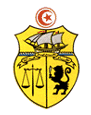 الجمهورية التونسيةوزارة التعليم العالي والبحث العلمي 
جامعة قابسالمعهد العالى للمنظومات الصناعية بقابسAnnée de diplômeL201802017-12016-22015-32014-5DiplômeFormuleLicence AppliquéeLicence FondamentaleMaitriseIngénieurMentionbonification par année (Mi)Très bien6Bien4Assez bien2Passable0